УКРАЇНАМЕНСЬКА МІСЬКА РАДАМЕНСЬКОГО РАЙОНУ ЧЕРНІГІВСЬКОЇ РОЗПОРЯДЖЕННЯВід 13 лютого 2020 року		№ 42Про оголошення конкурсу та проведення іспиту на заміщеннявакантної посади 
 	Відповідно до рішення восьмої сесії сьомого скликання Менської міської ради від 17.11.2017 року «Про структуру та загальну чисельність апарату Менської міської ради та її виконавчих органів», штатного розпису Менської міської ради, статті 10 Закону України «Про службу в органах місцевого самоврядування»; вимог постанови Кабінету Міністрів України від 15.02.2002р. № 169 «Про затвердження Порядку проведення конкурсу на заміщення вакантних посад державних службовців» із змінами та доповненнями; Наказу головного управління державної служби України від 08.07.2011 р. № 164 «Про затвердження Загального порядку проведення іспиту кандидатів на заміщення вакантних посад державних службовців», враховуючи Порядок проведення конкурсу на заміщення вакантних посад посадових осіб місцевого самоврядування в Менській міської раді затвердженим розпорядженням міського голови від 16.11.2015 р. № 83 та Порядок проведення іспиту кандидатів на заміщення вакантних посад посадових осіб місцевого самоврядування в Менській міської раді затвердженим розпорядженням міського голови від 16.11.2015 р. № 83/1:
	1. Оголосити конкурс на заміщення вакантної посади в штаті апарату Менської міської ради - посадової особи місцевого самоврядування провідного спеціаліста юридичного відділу Менської міської ради.Вимоги до посади: 	- вища освіта відповідного професійного спрямування (юрист) за освітньо-кваліфікаційним рівнем бакалавра, спеціальність - правознавство;	- стаж роботи за фахом на службі в органах місцевого самоврядування або державній службі не менше 2 років або стаж роботи за фахом в інших сферах не менше 2 років;	- вільне володіння державною мовою;	- знання основних програм роботи на комп’ютері.2. Провести іспит на вакантну посаду у структурі Менської міської ради – провідного спеціаліста юридичного відділу Менської міської ради.Для проведення іспиту затвердити:	- Перелік питань на перевірку знання законодавства кандидатами на заміщення вакантної посади Менської міської ради.	3. Завідувачу сектору кадрової роботи Менської міської ради                 Осєдач Р.М. подати повідомлення про оголошення конкурсу на заміщення вакантної посади для опублікування в інтернет - виданні «Менщина», розмістити на офіційному сайті Менської міської ради та довести до відома посадових осіб Менської міської ради зміст розпорядження про оголошення конкурсу на заміщення вакантної посади.Міський голова							         Г.А. ПримаковПодання:Завідувач сектору кадрової 						Р.М. Осєдачроботи Менської міської радиПогоджено:Заступник міського голови з						Т.С. Вишнякпитань діяльності виконавчого комітетуМенської міської радиКеруюча справами з питаньдіяльності виконавчого комітетуМенської міської ради							Л.О. СтародубНачальник  юридичного відділу Менської міської ради							Т. А. Бернадська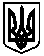 